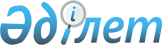 О внесении изменения в решение Астраханского районного маслихата от 26 августа 2016 года № 6С-8-7 "Об утверждении Правил оказания социальной помощи, установления размеров и определения перечня отдельных категорий нуждающихся граждан Астраханского района"
					
			Утративший силу
			
			
		
					Решение Астраханского районного маслихата Акмолинской области от 6 апреля 2017 года № 6С-18-2. Зарегистрировано Департаментом юстиции Акмолинской области 27 апреля 2017 года № 5912. Утратило силу решением Астраханского районного маслихата Акмолинской области от 13 июля 2020 года № 6С-69-3
      Сноска. Утратило силу решением Астраханского районного маслихата Акмолинской области от 13.07.2020 № 6С-69-3 (вводится в действие со дня официального опубликования).
      В соответствии с пунктом 2-3 статьи 6 Закона Республики Казахстан от 23 января 2001 года "О местном государственном управлении и самоуправлении в Республике Казахстан", Типовыми правилами оказания социальной помощи, установления размеров и определения перечня отдельных категорий нуждающихся граждан, утвержденными постановлением Правительства Республики Казахстан от 21 мая 2013 года № 504, Астраханский районный маслихат РЕШИЛ:
      1. Внести в решение Астраханского районного маслихата "Об утверждении Правил оказания социальной помощи, установления размеров и определения перечня отдельных категорий нуждающихся граждан Астраханского района" от 26 августа 2016 года № 6С-8-7 (зарегистрировано в Реестре государственной регистрации нормативных правовых актов № 5546, опубликовано 6 октября 2016 года в информационно-правовой системе "Адилет") следующее изменение:
      В Правилах оказания социальной помощи, установления размеров и определения перечня отдельных категорий нуждающихся граждан Астраханского района, утвержденных указанным решением:
      подпункт 9) пункта 8 изложить в новой редакции:
      "9) семьи (граждане), среднедушевой доход которых ниже прожиточного минимума - в размере пятнадцати месячных расчетных показателей один раз в год:
      на погребение несовершеннолетних детей на основании справки о смерти на умершего ребенка;
      на оперативное лечение на основании копии выписного эпикриза из медицинского учреждения;
      на приобретение лекарственных препаратов, не входящих в перечень, утвержденный Приказом исполняющего обязанности Министра здравоохранения Республики Казахстан от 4 ноября 2011 года № 786 "Об утверждении Перечня лекарственных средств и изделий медицинского назначения в рамках гарантированного объема бесплатной медицинской помощи, в том числе отдельных категорий граждан с определенными заболеваниями (состояниями) бесплатными или льготными лекарственными средствами и специализированными лечебными продуктами на амбулаторном уровне" (зарегистрированное в Реестре государственной регистрации нормативных правовых актов 25 ноября 2011 года № 7306) по заключению врачебно - консультационной комиссии;".
      2. Настоящее решение вступает в силу со дня государственной регистрации в Департаменте юстиции Акмолинской области и вводится в действие со дня официального опубликования.
      "СОГЛАСОВАНО"
      6.04.2017 г.
					© 2012. РГП на ПХВ «Институт законодательства и правовой информации Республики Казахстан» Министерства юстиции Республики Казахстан
				
      Председатель сессии Астраханского
районного маслихата

И.Шеин

      Секретарь Астраханского
районного маслихата

М.Қожахмет

      Аким Астраханского
района

Т.Ерсеитов
